Федеральное государственное бюджетное образовательное учреждение высшего образования «Красноярский государственный медицинский университет имени профессора В.Ф. Войно-Ясенецкого»Министерства здравоохранения Российской ФедерацииФармацевтический колледжДневникпроизводственной практикипо МДК 04.01. «Теория и практика лабораторных микробиологических и иммунологических исследований»Токарева Вероника ОлеговнаФИОМесто прохождения практики _ФГБУ ФСНКЦ ФМБА России_______________________________________		            (медицинская организация, отделение)с «_4_» _июня__2022г.   по «_17_» _июня__2022 г.Руководители практики:Общий – Ф.И.О. (зав. баклаборатории) _Черная В.В______________________Непосредственный – Ф.И.О. (врач бактериолог) _Терешенко А.А__________Методический – Ф.И.О. (преподаватель) _Донгузова Е.Е_________________Красноярск, 2022Содержание1. Цели и задачи практики2. Знания, умения, практический опыт, которыми должен овладеть студент после прохождения практики3. Тематический план4. График прохождения практики5. Инструктаж по технике безопасности6.  Содержание и объем проведенной работы7. Манипуляционный лист (Лист лабораторных / химических исследований)8. Отчет (цифровой, текстовой)Цели и задачи практики:Закрепление в производственных условиях профессиональных умений и навыков по методам микробиологических и иммунологических исследований.Расширение и углубление теоретических знаний и практических умений по методам микробиологических и иммунологических исследований.Повышение профессиональной компетенции студентов и адаптации их на рабочем месте, проверка возможностей самостоятельной работы.Осуществление учета и анализ основных микробиологических показателей, ведение документации.Воспитание трудовой дисциплины и профессиональной ответственности.Изучение основных форм и методов работы в бактериологической лаборатории.Программа практики.В результате прохождения практики студенты должны уметь самостоятельно:Организовать рабочее место для проведения лабораторных исследований.Подготовить лабораторную посуду, инструментарий и оборудование для анализов.Приготовить растворы, реактивы, дезинфицирующие растворы.Провести дезинфекцию биоматериала, отработанной посуды, стерилизацию инструментария и лабораторной посуды.Провести прием, маркировку, регистрацию и хранение поступившего биоматериала.Регистрировать проведенные исследования.Вести учетно-отчетную документацию.Пользоваться приборами в лаборатории.По окончании практики студент долженпредставить в колледж следующие документы:Дневник с оценкой за практику, заверенный подписью общего руководителя и печатью ЛПУ.Характеристику, заверенную подписью руководителя практики и печатью ЛПУ.Текстовый отчет по практике (положительные и отрицательные стороны практики, предложения по улучшению подготовки в колледже, организации и проведению практики).Выполненную самостоятельную работу.В результате производственной практики обучающийся должен:Приобрести практический опыт:- приготовления питательных сред для культивирования различных групп микроорганизмов с учетом их потребностей- техники посевов на чашки Петри, скошенный агар и высокий столбик агара.Освоить умения:- готовить материал к микробиологическим исследованиям;- определять культуральные и морфологические свойства; - вести учетно-отчетную документацию; - производить забор исследуемого материала;- принимать, регистрировать, материал;- утилизировать отработанный материал.Знать:- задачи, структуру, оборудование, правила работы и техники безопасности в микробиологический лаборатории; - основные методы и диагностическое значение исследований протеолитических, сахаралитических, гемолитических свойств микроорганизмов, антигенной структуры.Тематический планКвалификация Медицинский техник6 семестрГрафик прохождения практики.6 семестрЛист лабораторных исследований.ОТЧЕТ ПО ПРОИЗВОДСТВЕННОЙ ПРАКТИКЕФ.И.О. обучающегося __Токарева Вероника Олеговна______________________________группы______305-1___________   специальности Лабораторная диагностикаПроходившего (ей) производственную (преддипломную) практику с __4 июня__ по __17 июня___2022гЗа время прохождения практики мною выполнены следующие объемы работ:1. Цифровой отчетТекстовой отчетОбщий руководитель практики   ________________  ____________________                                                                         (подпись)                                     (ФИО)М.П.организацииХАРАКТЕРИСТИКА________________________Токарева Вероника Олеговна_______________________ФИОобучающийся (ая) на ___курсе по специальности СПО 060604 Лабораторная диагностикауспешно прошел (ла) производственную практику по профессиональному модулю:      Проведение лабораторных микробиологических исследованийМДК      Теория и практика лабораторных микробиологических и иммунологических исследованийв объеме__108__ часов с «_4_» _июня___2022г.  по «_17_» _июня__2022г.в организации___ ФГБУ ФСНКЦ ФМБА России _________________________________наименование организации, юридический адресЗа время прохождения практики:«____»___________20__ г.Подпись непосредственного руководителя практики_______________/Терешенко А.А, врач бактериологПодпись общего руководителя практики_____________/Черная В.В, зав.баклабораториим.п.Аттестационный лист производственной практикиСтудент (Фамилия И.О.)  __Токарева Вероника Олеговна________________Обучающийся на курсе по специальности 31.02.03 «Лабораторная диагностика»                                                     при прохождении производственной практики по ПМ 04 Проведение лабораторных микробиологических и иммунологических исследованийМДК 04.01 Теория и практика лабораторных микробиологических и иммунологических исследований с _4 июня__ 2022г. по _17 июня__ 2022г.     в объеме __108__ часовв организации_ФГБУ ФСНКЦ ФМБА России__________________________освоил общие компетенции    ОК 1 – ОК 14 _______________________________________________________________ освоил профессиональные компетенции   ПК 4.1, ПК 4.2, ПК 4.3, ПК4.4Дата:                      ____________          Черная В.В.,                             (подпись)     (общий руководитель производственной практики от организации)МП организацииДата:                      ____________   Донгузова Е.Е.,                            (подпись)           (преподаватель)МП учебной частиДень 1 (04.06.2022)Методический деньДень 2 (06.06.2022)Техника безопасности и изучение нормативных документовОбщие положения:Работа в лаборатории ведется исключительно в халатах и сменной обуви или бахилах.Верхняя одежда и сумки не должны находиться в лаборатории.Запрещается принимать пищу и пить воду в лаборатории.Работу с биологическим материалом проводить только предварительно обработанным инструментом.При случайном попадании биологического материала на стол, руки или другие поверхности необходимо сразу же оповестить об этом преподавателя и провести обработку загрязненной поверхности дезинфицирующим раствором.После работы необходимо тщательно вымыть руки с использованием дезинфекционных средств.Рабочее место следует поддерживать в чистоте, не загромождать его посудой и лишними вещами.Студентам запрещается работать в лаборатории в отсутствие преподавателя или лаборанта, а также в неустановленное время без разрешения преподавателя.К выполнению каждой лабораторной работы нужно приступать только после получения инструктажа по технике безопасности, ознакомления с методиками и разрешения преподавателя. Лабораторную работу необходимо проводить в точном соответствии с описанием в методических указаниях. Для проведения работы пользоваться только чистой, сухой лабораторной посудой; для отбора объемов реактивов нужно иметь мерную посуду (пипетки, бюретки, мензурку, мерный цилиндр или мерный стакан); нельзя выливать избыток налитого в пробирку реактива обратно в емкость. Если в ходе опыта требуется нагревание, надо следовать предусмотренным методическими указаниями способам нагрева: на водяной бане, на электроплитке или на спиртовке. Нагревание предметного стекла в пламени спиртовки при приготовлении некоторых препаратов следует проводить равномерно. Запрещается работать с неисправными электроприборами. О любых неисправностях следует незамедлительно информировать преподавателя. По окончании работы следует привести в порядок свое рабочее место: помыть посуду, протереть поверхность рабочего лабораторного стола, закрыть водопроводные краны, выключить электрические приборы.Нормативные документы:ПРИКАЗ № 99/1 Об утверждении Инструкции о мерах пожарной безопасности в ФГБУ ФСНКЦ ФМБА России от 16.02.2021.ИНСТРУКЦИЯ по действиям должностных лиц ФГБУ ФСНКЦ ФМБА России при происшествии несчастного случая на производстве от 18.01.2021.ИНСТРУКЦИЯ по охране труда при эксплуатации термостатов электрических суховоздушных от 18.03.2021.Приказ №245 Об утверждении инструкции по обращению с медицинскими отходами от 20.04.2022.Приложение 5 к приказу ФГБУ ФСНКЦ ФМБА России №166 от 11.04.2017.ИНСТРУКЦИЯ по охране труда при использовании дезинфекционных средств от 10.05.2021.ИНСТРУКЦИЯ по общей электробезопасности в объеме 1-ой квалификационной группы для лиц неэлектротехнического персонала от 18.01.2021.ИНСТРУКЦИЯ по охране труда для врача-бактериолога, фельдшера-лаборанта бактериологической лаборатории отдела лабораторной диагностики от 18.03.2021.ИНСТРУКЦИЯ по оказанию первой доврачебной помощи пострадавшим при несчастных случаях на производстве от 18.01.2021. ИНСТРУКЦИЯ по охране труда для работников ФГБУ ФСНКЦ ФМБА России от 18.01.2021 ИНСТРУКЦИЯ по охране труда при использовании ультрафиолетовых бактерицидных облучателей от 18.01.2021. ИНСТРУКЦИЯ по охране при выполнении работ с кровью и другими биологическими жидкостями пациентов от 18.01.2021. ИНСТРУКЦИЯ по организации работы с ПБА 3-4 групп патогенности, о мероприятиях при локализации и ликвидации последствий аварий при работе с ПБА 3-4 групп патогенности в клинико-диагностической, ПЦР и бактериологической лабораториях ФГБУ ФСНКЦ ФМБА России от 15.09.2021День 3 (07.06.2022)Средоварочный блок
Средоварочный блок располагается в «чистой зоне», в которой я буду работать всю практику. 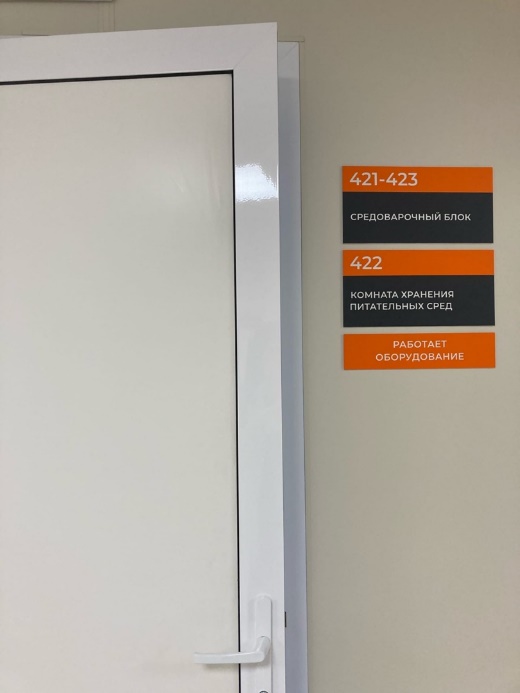 Рисунок 1 – Средоварочный блокБлок состоит из 3 помещений:Комната для приготовления и разлива питательных сред,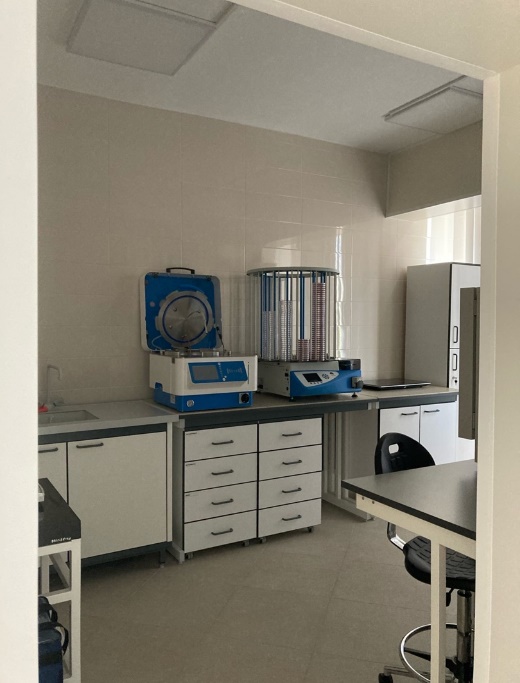 Рисунок 2 – Средоварочная комнатаКомната для хранения готовых и сухих питательных сред,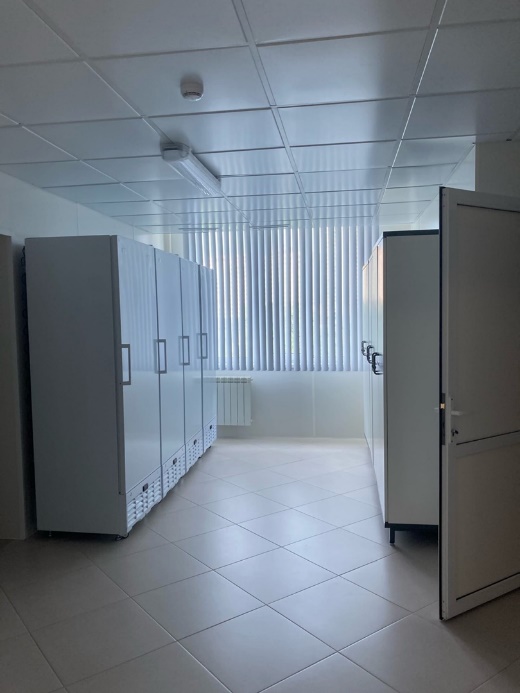 Рисунок 3 – Комната для храненияСтерилизационная комната.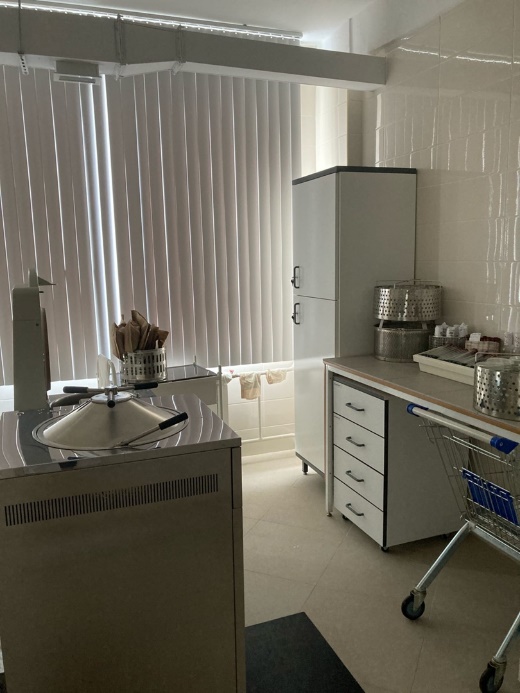 Рисунок 4 – Стерилизационная комнатаДень 4 (08.06.2022)Комната для приготовления и разлива питательных средДанная комната содержит основные оборудования: Мастерклав – автоматическая средоваркаПредназначен для автоматического приготовления и автоклавирования любых типов питательных сред (как агаров, так и бульонов), а также имеет разъем для внесения добавок в процессе варки (кровь, сыворотка, хромогенные добавки, теллурит калия). Прибор позволяет загружать все составляющие среды одномоментно (навеску, воду, добавки, устойчивые к нагреванию). После выбора программы она сама перемешивает, растворяет, прогревает и автоклавирует питательную среду и сокращает время приготовления в 2-3 раза.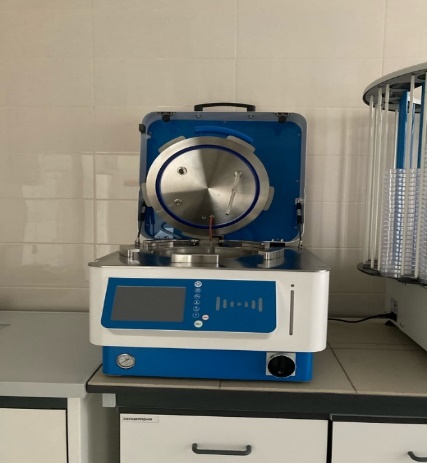 Рисунок 5 – МастерклавАвтоматический разливочный модуль APS OneПредназначен для автоматизированного разлива питательных сред только в пластиковые чашки и розлив в ручном режиме в пробирки.Прибор очень точно дозирует питательные среды согласно тем настройкам, которые запрограмированы. Слой питательной среды в чашках получается ровный, одинаковой толщины в любой точке. Разливает чашки очень быстро -  50 чашек за 3,5 – 4 минуты. Прибор устроен так, что исключена возможность загрязнения чашек. На «карусели» прибора агары очень быстро застывают, это экономит место.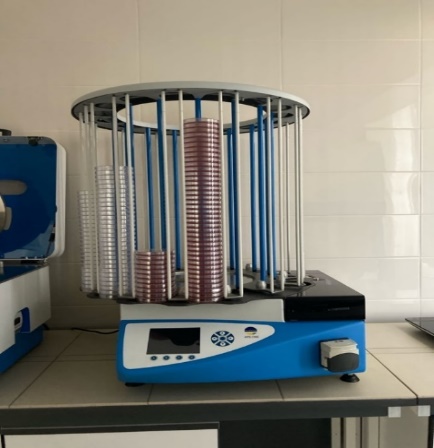 Рисунок 6 – Разливочный модульЛаминарный боксПредставляет собой шкаф, оборудованный осветителями, ультрафиолетовой лампой и системой очистки и подачи стерильного воздуха. Предназначен для разлива питательных сред, приготовление разведений ростовых добавок, кроличьей плазмы в стерильных условиях.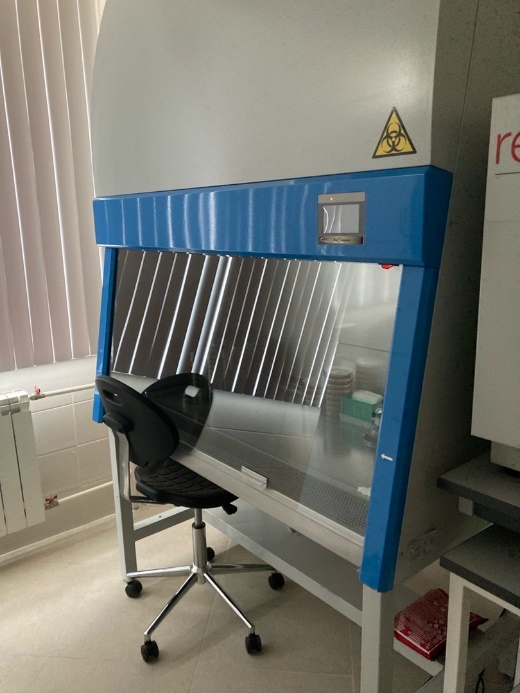 Рисунок 7 – Ламинарный боксЛабораторные весыПредназначены для приготовления навесок сухих питательных сред согласно инструкции производителя с последующим приготовлением их в средоварке. Весы оборудованы встроенной калибровкой, что повышает их надежность и сокращает время подготовки их к работе.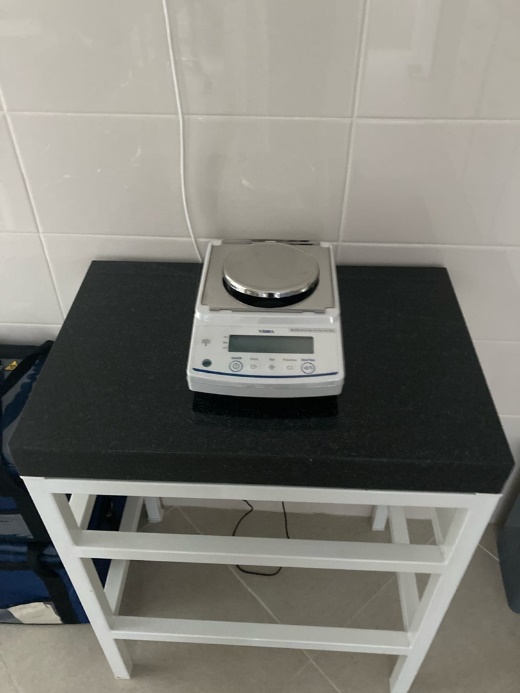 Рисунок 8 –Лабораторные весыPh-метрДанный прибор предназначен для контроля Рh приготовленных питательных сред. Особенно это важно для очень требовательных микроорганизмов. В приборе есть внешний электрод на подставке, который легко снимается и им легко пользоваться, а результаты высвечиваются на  дисплее.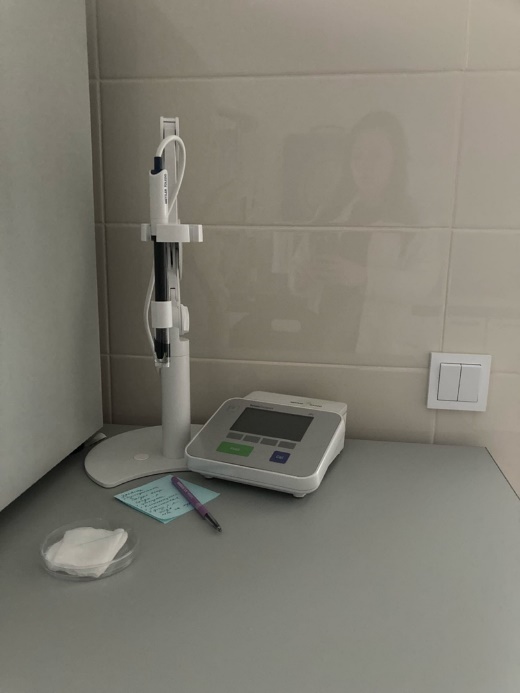 Рисунок 9 – Ph-метрИндукционная плитаИспользуется если нужно приготовить небольшое количество среды (до 1 литра) или приготовить жидкую среду в то время, когда агаровая среда готовится в автоматической средоварке. Данная плита очень быстро нагревает содержимое в металлической посуде, при этом ее поверхность остается холодной.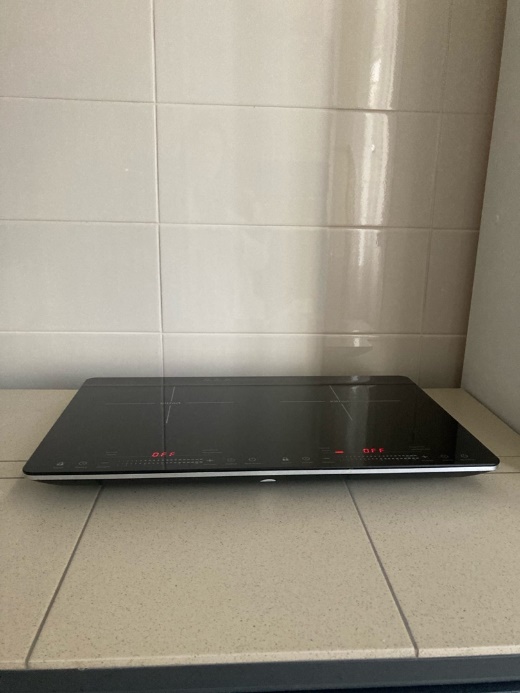 Рисунок 10 – ПлитаМойка с горячей и холодной водой,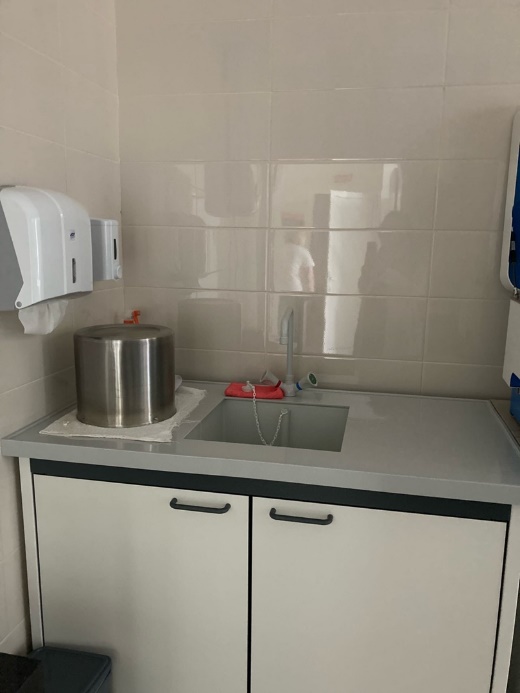 Рисунок 11 – МойкаЯ изучила инструкции на оборудование. Фельдшер-лаборант показала мне все этапы приготовления питательных сред. Участвовала в загрузке средоварки, подключению разливочного модуля. Делала навеску на весах.День 5 (09.06.2022)Комната для хранения готовых и сухих питательных средДанная комната делится на две секции:Холодильники для хранения готовых питательных сред.Это большие медицинские холодильники, в них встроены система контроля температуры. Если температура снижается ниже 2С или выше 8С включается звуковой сигнал. Полки широкие, удобные для установки чашек.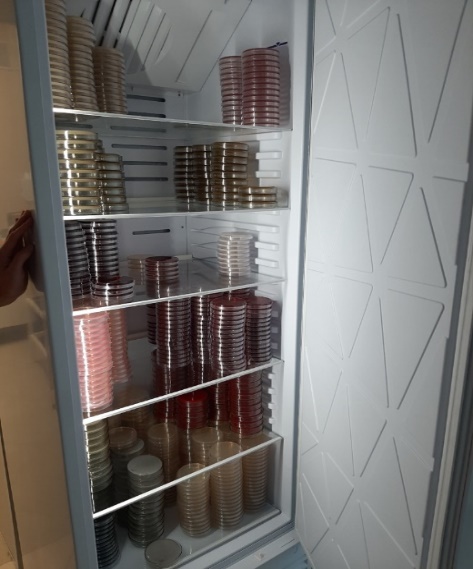 Рисунок 12 – ХолодильникШкафы для хранения сухих питательных сред.В шкафах хранится квартальный запас питательных сред, который регулярно пополняется. Эти питательные среды по инструкции производителя нужно хранить при комнатной температуре.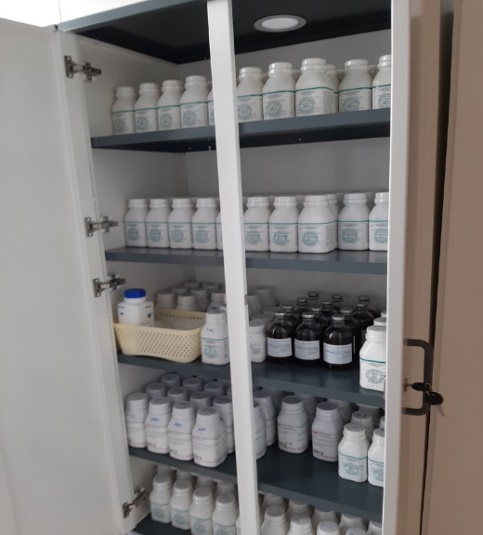 Рисунок 13 – ШкафЯ изучила содержимое холодильников и шкафов. Подписывала приготовленные питательные среды и ставила их на хранение. Просматривала сухие питательные среды и реактивы, отбирала те, у которых срок годности истекает в очередном месяце. Их выставляла на первый ряд ля использования в первую очередь.День 6 (10.06.2022)Стерилизационная комнатаВ стерилизационной находится два автоклава:Автоматический автоклав СПВА-75-1Стерилизатор паровой Sanyon, Япония Автоклавы используются для стерилизации предметов, питательных сред с помощью метода, называемого паровой стерилизацией, обычно применяемом в микробиологических лабораториях. В камере автоклава создается высокое давление пара, высокая температура выше 100С, что приводит к гибели микробов и спор.Для работы на стерилизаторах нужно пройти специальное обучение и получить допуск для самостоятельной работы. В лаборатории такое разрешение имеют все лаборанты. Мне разрешили загружать в автоклав упаковки с инструментами и пробирками со средами. Потом лаборант плотно закрыла крышку автоклава и запустила программу. После окончания стерилизации прибор начал громко играть музыку пока его не отключили.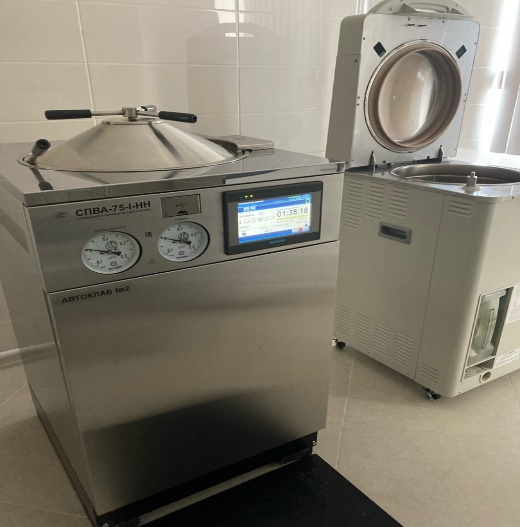 Рисунок 14 – СтерилизаторыСтол для биксов, в которых проводится стерилизация посудыШкафы для хранения инструментария медицинского назначения:В шкафах раздельно хранятся не стерильный материалы и посуда, а в другом уже простерилизованные материалы.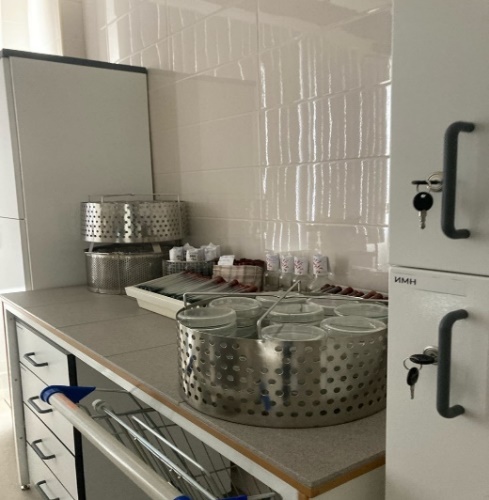 Рисунок 15 – Стол для ИМНДень 7 (11.06.2022)Методический день День 8 (13.06.2022)Требования, предъявляемые к питательным средамПитательные среды являются основой микробиологической работы, и их качество нередко определяет результаты всего исследования. Среды должны создавать оптимальные условия для жизнедеятельности микробов.Основные требования:Быть питательными, т.е содержать в легко усеваемом виде все вещества, необходимые для микробов,Иметь оптимальную Ph,Обладать буферностью, т.е содержать вещества, нейтрализующие продукты обмена,Быть изотоничными для микробной клетки,Быть стерильными,Быть по возможности унифицированными, т.е содержать постоянные количества отдельных компонентов.А так же, желательно, что бы среды были прозрачными – удобнее следить за ростом культур, легче заметить загрязнение среды.День 9 (14.06.2022)Правила приготовления питательных средЭтапы приготовления питательной среды ручным методом:1. ВаркаПодготавливается мерный стакан, в который добавляется нужное количество дистиллированной воды,Малую часть этой воды мы отбираем в другой мерный стакан, для дальнейшего разбавления среды,Переливаем дистиллированную воду в кастрюлю,Обнуляем весы и выполняем необходимый расчёт навески на нужный нам объём воды, для этого мы пользуемся вспомогательной инструкцией на обороте банки со средой,После расчета навески, добавляем к данной среде заранее отобранную малую часть дистиллированной воды, перемешиваем лопаткой,Переливаем смесь со средой в кастрюлю.Помещаем кастрюлю на плиту и доводим до кипения,Готовую смесь переносится ов флаконы для дальнейшего разлива и (или) помещаются в автоклав.2. РазливПодготавливается спиртовка, с помощью которой мы будем обеспечивать стерильность при разливе,В левую руку мы помещаем подготовленную для разлива посуду, например, пробирку,Мизинцем левой руки мы снимаем крышку с флакона со средой, при этом обжигая края флакона, а затем края пробиркиПереливаем нужное количество среды в пробирку,После этого края пробирки обжигаются об пламя горелки и закрывается резиновой пробкой.Дальше пробирка подвергается автоклавированию.Так как в лаборатории идет большой оборот питательных сред, среды всегда готовятся с запасом. Поэтому все готовые среды в пробирках помещаются в стерильные пакеты по 20 штук и ставят на хранение в холодильник.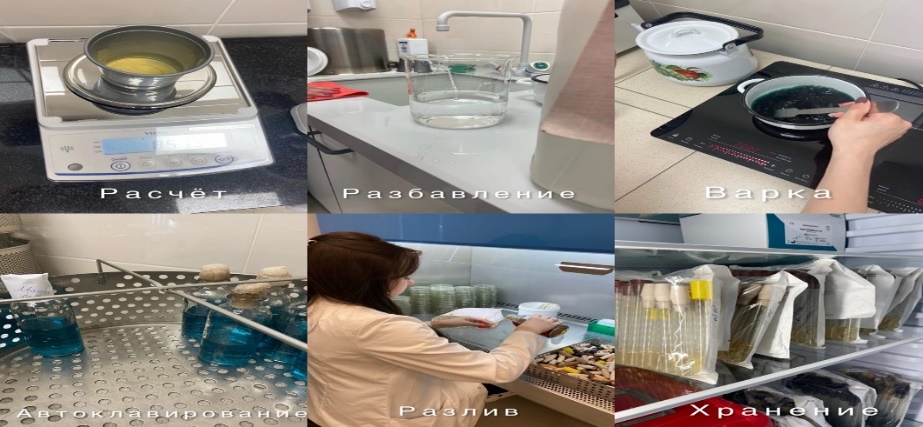 Рисунок 16 – Приготовление питательных средЭтапы приготовления питательных сред в автоматической средоварке Мастерклав:Варка Мерным стаканом отмерять необходимое количество дистиллированной воды, влить в емкость средоваркиПриготовить требуемую навеску сухой питательной среды, высыпать в емкость средоварки в водуУстановить емкость в средоваркуПлотно герметично закрыть крышкуВключить средоварку, установить программу, дать старт.РазливПосле окончания варки присоединить шланг для розлива питательной среды средоварку и разливочный модульВ карусель модуля установить стопками чашки Петри стерильные пластиковые Задать программу розлива, включить разливочный модульПосле розлива всей среды отключить и помыть оборудование.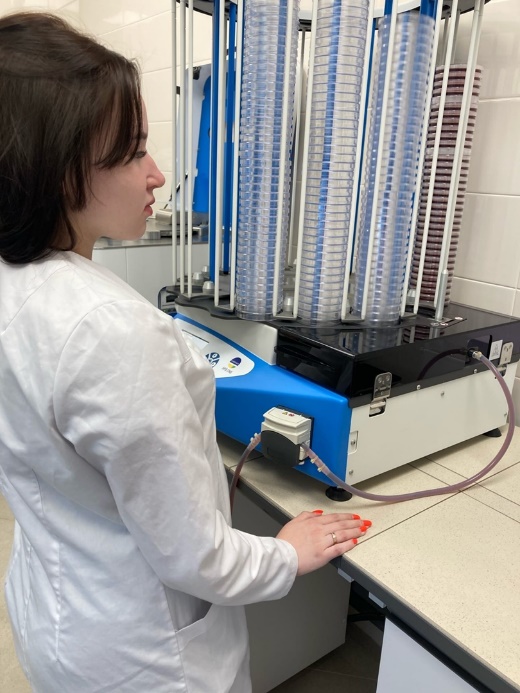 Рисунок 17 – Работа на аппаратеЯ готовила и разливала питательные среды, применяла оба метода.День 10 (15.06.2022)Общеупотребительные средыПитательные среды общего назначения подходят для выращивания многих видов микроорганизмов и могут использоваться как основа для специальных питательных сред. К ним относят:Мясо-пептонный бульон, Основная питательная среда для культивирования гетеротрофных микроорганизмов, к ним относятся бактерии гниения, брожения, плесени, дрожжи и патогенные бактерии.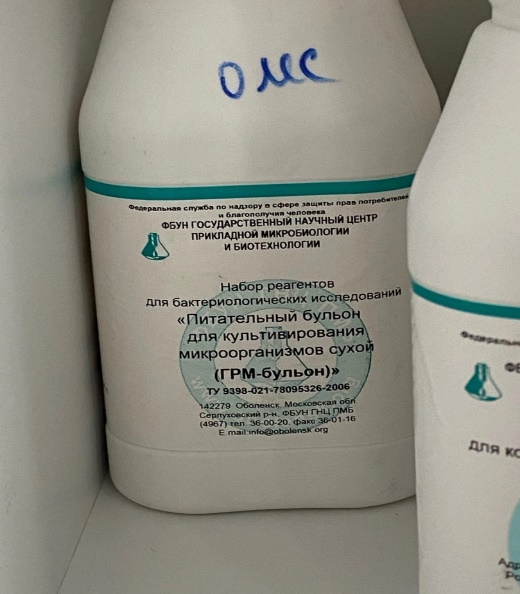 Рисунок 18 – МПБМясо-пептонный агар, Основная плотная питательная среда, используемая для выращивания хемоорганотрофных бактерий, к ним относятся представители родов Сальмонелла (Salmonella), Иерсиния (Yersinia), а также некоторые другие редуценты и паразитические микроорганизмы.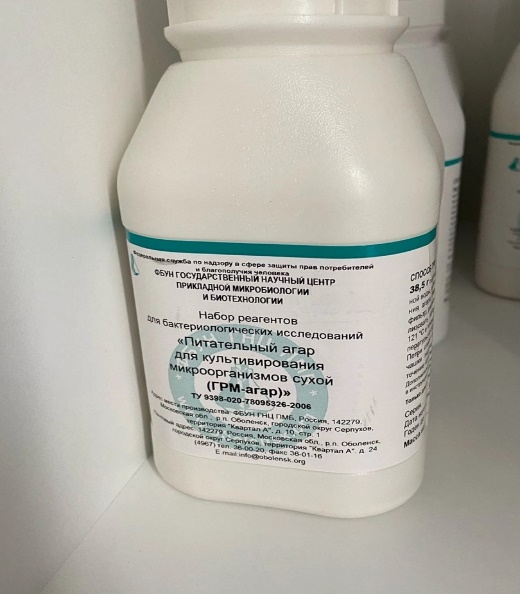 Рисунок 19 – МПАБульон Хоттингера,Предназначен для культивирования различных микроорганизмов, таких как энтеробактерии, синегнойная палочка, стафилококки. При необходимости может быть обогащен углеводами, солями.Пептонная вода.Данная среда используется для отбора смывов с поверхностей и оборудования. Она одновременно является и транспортной средой для санитарных исследований.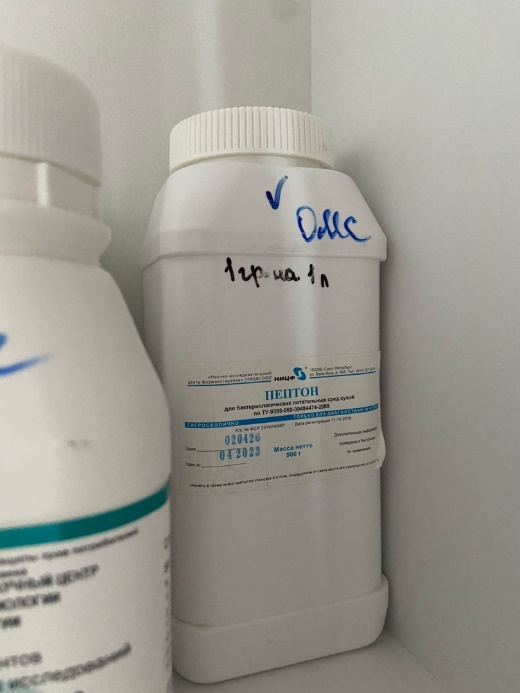 Рисунок 20 – Пептонная водаДень 11 (16.06.2022)Элективные средыДанные избирательные среды служат для выделения определенного вида микробов, росту которых они благоприятствуют, задерживая или подавляя рост сопутствующих микроорганизмов. Среды становятся элективными при добавлении к ним определенных антибиотиков, солей, изменении рН. Например:Щелочной агарЭлективен для холерных вибрионов, щелочная реакция среды (рН 9,0) не препятствует росту холерных вибрионов, но тормозит рост других микроорганизмов.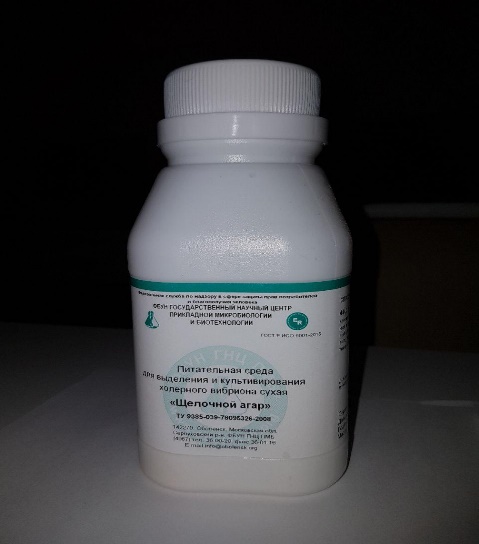 Рисунок 21 – Агар щелочнойЖелточно-солевой агарПредназначенная для культивирования стафилококков. Содержит питательный агар, желток куриного яйца, повышенные концентрации хлорида натрия (8-10%), которые не препятствуют размножению стафилококков и обеспечивают элективность среды для данных микробов. Среда позволяет дифференцировать лецитиназопозитивные стафилококки, вокруг колоний которых образуются зоны помутнения с перламутровым оттенком.Так же существуют специальные среды, они служат для выделения и выращивания микроорганизмов, не растущих на простых средах. Например, для культивирования стрептококка к средам прибавляют сахар, для пневмо- и менингококков - сыворотку крови, для возбудителя коклюша и дифтерии – кровь.День 12 (17.06.2022)Дифференциально-диагностические средыДанные среды позволяют отличить (дифференцировать) один вид микробов от другого по ферментативной активности, например:Среды Гисса с углеводами и индикатором. При росте микроорганизмов, расщепляющих углеводы, изменяется цвет среды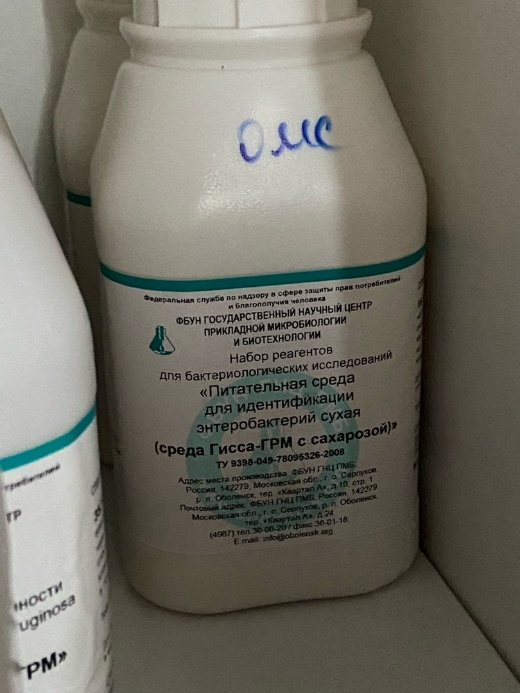 Рисунок 22 – Среда Гисса с сахарозойСреда ЭндоПитательная среда, предназначенная для выделения энтеробактерий, компоненты среды подавляют рост грамположительных бактерий.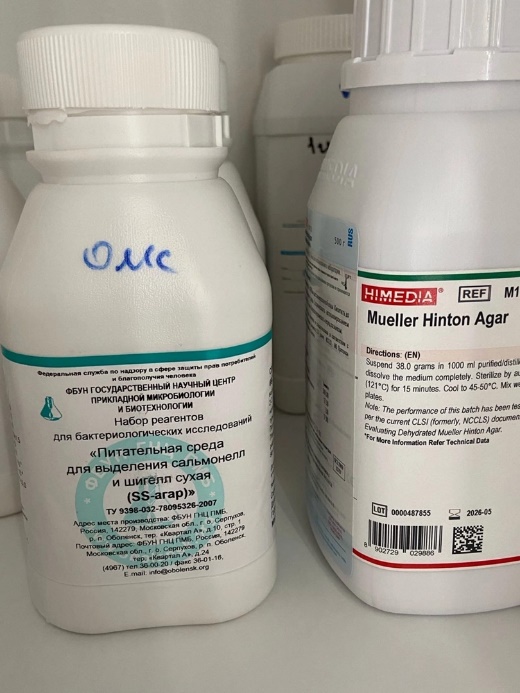 Рисунок 23 – Среда Эндо№Наименование разделов и тем практикиНаименование разделов и тем практикиВсего часов1Ознакомление с правилами работы в  бак лабораторииОзнакомление с правилами работы в  бак лаборатории62 Подготовка материала к микробиологическому исследованиям: прием , регистрация биоматериала Подготовка материала к микробиологическому исследованиям: прием , регистрация биоматериала33Приготовление питательных сред общеупотребительных, элективных, дифференциально-диагностических.Приготовление питательных сред общеупотребительных, элективных, дифференциально-диагностических.34Микробиологическая диагностика возбудителей инфекционных заболеваний (гнойно-воспалительных, кишечных)Микробиологическая диагностика возбудителей инфекционных заболеваний (гнойно-воспалительных, кишечных)205Дисбактериоз. Этапы исследования .Дисбактериоз. Этапы исследования .225Иммунодиагностика : РА, РП, РСК,РИФИммунодиагностика : РА, РП, РСК,РИФ66 Утилизация отработанного материала, дезинфекция и стерилизация  использованной лабораторной посуды, инструментария, средств защиты. Утилизация отработанного материала, дезинфекция и стерилизация  использованной лабораторной посуды, инструментария, средств защиты.6Вид промежуточной аттестацииВид промежуточной аттестацииДифференцированный зачет6Итого Итого Итого 108№ п/пДатаЧасыоценкаПодпись руководителя.14.06.20228:00-13:00Методический деньМетодический день26.06.20228:00-13:0037.06.20228:00-13:0048.06.20228:00-13:0059.06.20228:00-13:00610.06.20228:00-13:00711.06.20228:00-13:00Методический деньМетодический день813.06.20228:00-13:00914.06.20228:00-13:001015.06.20228:00-13:001116.06.20228:00-13:001217.06.20228:00-13:00Исследования.итогИсследования.123456789101112Приготовление питательных сред для культивирования патогенных кокков, возбудителей кишечных инфекций, ВКИ.  01111101111110Изучение культуральных, морфологических св-в 0Изучение сахаралитической, протеолитической, гемолитичес кой активности0Серодиагностика РА0РП0РСК0РИФ0РНГА0Утилизация отработанного материала, дезинфекция и стерилизация использованной лабораторной посуды, инструментария, средств защиты;0 участие в проведении внутрилабораторного контроля качества лабораторных исследований0№Виды работ 4 семестрКоличество1.- изучение нормативных документов, регламентирующих санитарно-противоэпидемический режим в КДЛ:132.- прием, маркировка, регистрация биоматериала.03.Приготовление питательных сред для культивирования патогенных кокков, возбудителей кишечных инфекций, ВКИ.  104.Изучение культуральных, морфологических свойств05Изучение сахаралитической, протеолитической, гемолитической активности06Серодиагностика РА07РП18РСК09РИФ010РНГА011Утилизация отработанного материала, дезинфекция и стерилизация использованной лабораторной посуды, инструментария, средств защиты;012Участие в проведении внутри лабораторного контроля качества лабораторных исследований0Умения, которыми хорошо овладел в ходе практики: Предварительная подготовка лабораторной посуды, инструментария, средств защиты, работа с нормативными документациями при приготовлении питательных сред, работа с документами при работе на аппаратах, изучение правил приготовления и разлива питательных средств, знакомство с часто используемыми питательными средами, изучение правил чистки посуды после варки.Самостоятельная работа: Изучение нормативной документации, подготовка посуды для варки и разлива, маркировка готовых питательных сред, работа на аппаратах, приготовление и разлив питательных сред.Помощь оказана со стороны методических и непосредственных руководителей: Помощь при заполнении дневника, предоставление теоритического материала и повторение пройденного материала по курсу микробиологии.Замечания и предложения по прохождению практики: Замечаний нет.№ ОК/ПККритерии оценки Баллы0-2ПК 4.1,  ОК13, ОК 12, - Работа с нормативными документами и приказами.2ПК 4.1, ПК4.2, ОК1, 9- Организация рабочего места для проведения микробиологических исследований.2ПК 41 ,ОК13, ОК 12- Прием, регистрация биоматериала.2ПК 4.1, ПК 4.4,ОК13, ОК 12- Прием, регистрация биоматериала.2ПК 4.1, ПК 4.4,ОК13, ОК 12Приготовление общеупотребительных питательных сред, приготовление дифференциально - диагностических сред2ПК4.2, ОК1,2, 3, 6, 7, 8Техника посевов2ПК 4.1, ПК4.2, ОК1, 6,  9Изучение культуральных свойств м/о2ПК 4.1, ПК4.2, ПО, ОК1, 6,  9Изучение биохимических свойств  м/о2ПК 4.2,Проведение лабораторных микробиологических и иммунологических исследований биологических материалов, проб объектов внешней среды и пищевых продуктов; участвовать в контроле качества2ПК 4.1, ПК 4.4,ОК13, ОК 11, 12- Регистрация результатов исследования.2ПК 4.1, ПК 4.4,ОК13, ОК 11, 12Проведение утилизации отработанного материала, дезинфекции и стерилизации использованной лабораторной посуды, инструментария, средств защиты.2№ п/пЭтапы аттестации производственной практикиОценка Оценка общего руководителя производственной практикиДневник практикиИндивидуальное задание Дифференцированный зачетИтоговая оценка по производственной практике